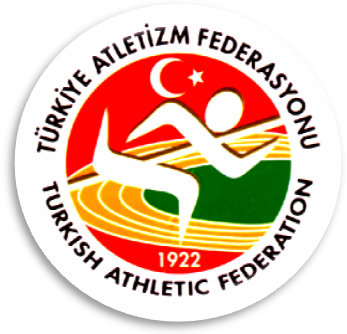 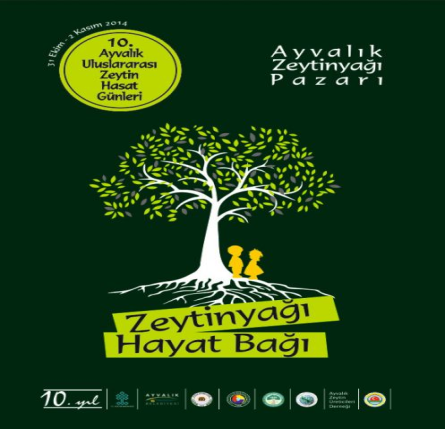 10. AYVALIK ULUSLAR ARASI ZEYTİN - HASAT GÜNLERİ     YÜRÜYÜŞ YARIŞMALARI STATÜSÜAyvalık Belediye Başkanlığı ve Ayvalık Ticaret Odası tarafından geleneksel olarak düzenlenen 10. Uluslar arası Zeytin Hasat Günleri kapsamında;  Ayvalık ilçesinin doğal ve kültürel güzelliklerinin yanı sıra, başarılı sporcuları ile sportif olarak ülkemizde ve uluslar arası spor arenasında tanınmasını sağlayan yürüyüş branşının, gelişimine ve tanıtımına  katkı sağlamak  amacı ile 2 Kasım 2014 tarihinde yürüyüş yarışmaları organize edilecektir.Yarışmalar yıldız kızlar – erkekler, genç kadınlar – erkekler ve  büyük kadınlar - erkekler  kategorilerinde yapılacak olup il dışından gelecek tüm sporcuların da katılımına açıktır.Yarışmalara katılmak için il dışından gelecek olan sporcu ve idarecilerin bir gecelik konaklamaları organizasyon tarafından karşılanacaktır.Yarışmalar aşağıda yazılı olan kategori ve mesafelerde düzenlenecektir.Yıldız Kızlar – Erkekler        -      1997 – 1998 doğumlular        5 kmGenç Bayanlar  -  Erkekler    -   1995 – 1996 doğumlular        8 kmBüyük Bayanlar – Erkekler    -  1994 ve daha aşağısı             10 km  Yarışmaların teknik toplantısı 1 Kasım 2014 tarihinde Ayvalık Gençlik Hizmetleri ve Spor İlçe Müdürlüğü toplantı salonunda saat:16.30’da yapılacakır. Yarışmaların başlama saati teknik toplantıda ilan edilecektir.Yarışma kayıtlarının son kontrolu teknik toplantıda yapılacağından, katılımcıların veya idarecilerinin,  toplantıda hazır bulunmaları gerekmektedir.Yarışmalara katılacak sporcular teknik toplantıda varsa 2015 yılı vizeli lisanslarını, lisans yoksa kimlik belgesi ve sağlık raporlarını organizasyona ibraz ederek kayıtlarını yaptırabileceklerdir.Yarışmalar sonunda kategorilerinde dereceye giren sporculara madalya ile birlikte çeşitli ödüller verilecektir.Yarışmalara katılım sağlayan tüm sporcu, antrenör ve idarecilere başarılar dileriz.